Relatório - Pesquisa de preço de medicamentos Campina GrandeMarço - 2023© 2023. Fundo Municipal de Defesa de Direitos Difusos (PROCON de Campina Grande/PB)É permitida a reprodução parcial ou total desta obra, desde que citada a fonte. EXPEDIENTESaúde 
Relatório da Pesquisa de Preços Medicamentos para o mês de março
Ano 2023Fundo Municipal de Defesa de Direitos Difusos
PROCON de Campina Grande/PB
Rua Prefeito Ernani Lauritzen, 226 – Centro
CEP: 58400-133 – Campina Grande/PB
Tel.: 151. Site: http://procon.campinagrande.pb.gov.br/Prefeito do Município de Campina Grande/PBBruno Cunha LimaProcuradoria Geral do MunicípioAécio MeloCoordenador Executivo do Procon de Campina Grande – PBSaulo Muniz de LimaElaboração de Conteúdo:Saulo Muniz de LimaCoordenador Executivo do Procon de Campina Grande – PB
Pesquisa de Campo e Estatística:Pesquisador estagiário: Joseferson da Silva Barreto,Marcela Silva de AraújoOrientador: Ricardo Alves de OlindaDepartamento de Estatística - UEPBCCT- Centro de Ciência e TecnologiaCoordenadora de Campo: Ana Cláudia Carneiro ChavesMotorista: José Miguel 
Projeto Gráfico e DiagramaçãoProjeto Gráfico e DiagramaçãoAssessoria de Comunicação - Jornalista Eliane França DRT/PB 2000SUMÁRIOApresentaçãoA equipe de Pesquisa de Campo e Estatística do Fundo Municipal de Defesa de Direitos Difusos (PROCON) de Campina Grande/PB em parceria com o Departamento de Estatística da Universidade Estadual da Paraíba (UEPB) realizou uma pesquisa comparativa de preço de alguns medicamentos que são mais usados pelo consumidor campinense. O levantamento de preços ocorreu nos dias 23 e 24 de março em 21 farmácias e drogarias da cidade. Foram pesquisados 36 medicamentos, sendo 18 de marca e 18 genéricos. 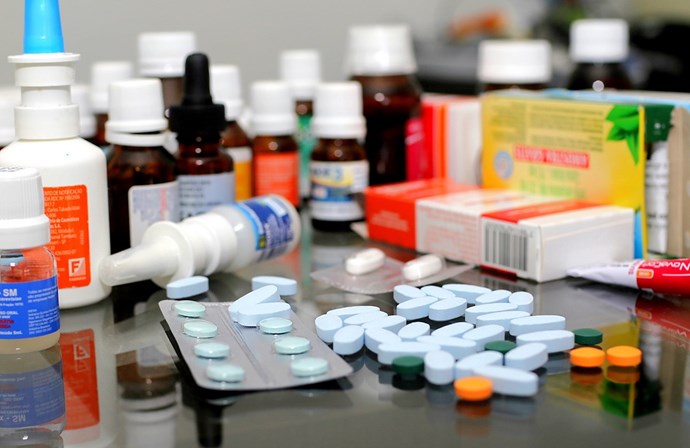 Durante a pesquisa observou-se que algumas farmácias ofereciam descontos consideráveis ao consumidor, caso este fizesse cadastro na loja, credita-se a isto a existência de algumas variações muito altas de preços.Com base na diversidade de política de preços adotada pelos diversos estabelecimentos e para que fosse possível o comparativo, foram adotados os seguintes parâmetros para o levantamento:• A coleta de dados ocorreu pessoalmente em lojas físicas da cidade (farmácia/drogaria);• Foram pesquisados apenas medicamentos de referência e os genéricos de menor preço encontrado no estabelecimento no dia da coleta;• Foram utilizados como critério o “preço com desconto máximo para o cliente comum”, independente da exigência de cadastro do consumidor. Compreende-se como cliente comum aquele que não possui nenhuma condição especial (aposentado, empresas, planos de saúde conveniados, etc.);Para análise científica foi utilizada a Estatística Descritiva, que é um ramo da estatística que aplica várias técnicas para descrever e sumarizar um conjunto de dados. E para o tratamento dos dados e análises dos resultados foi utilizado a Planilha eletrônica. E o plano de amostragem utilizado foi a amostragem aleatória.Relação dos estabelecimentosSeguem os endereços dos estabelecimentos amostrados:PAGUE MENOS - R. Vila Nova da Rainha, 301, Centro;PAGUE MENOS - Av. Mal. Floriano Peixoto, 870, Centro;FARMÁCIA CAMPINA POPULAR - Av. Marechal Floriano Peixoto, 880, Centro;FARMÁCIA DO TRABALHADOR - R. Afonso Campos, 83, Centro;FARMÁCIA POPULARMED - R. Vila Nova da Rainha, 384, Centro;REDEPHARMA - R. Maciel Pinheiro, 138, Centro;REDEPHARMA - R. Maciel Pinheiro, 263, Centro;REDEPHARMA – Av. Marechal Floriano Peixoto,105, Centro; NOBRE FARMA Loja 3 –Rua Maria Gonçalves de Melo, 02- Novo Bodocongó;FARMÁCIA FARMAUTIL - R. Severino Lucena Vaz Ribeiro, 2, Bodocongó;FARMÁCIA DIAS - R. João Sérgio de Almeida, 749, Bodocongó;NOBRE FARMA - R. João Sérgio de Almeida, 564, Bodocongó;FARMÁCIA GALERIA PAGUE BEM - R. João Sérgio de Almeida, 662, Bodocongó;FARMÁCIA CALUÊTE - R. Profa. Maria Augusta Mendonça, 542, Bodocongó;FARMÁCIA VAREJÃO SÃO LUIS - Av. Francisco Lopes de Almeida, 250, Cruzeiro;DROGARIA POPULAR - R. Aprígio Pereira Nepomuceno, 1255, Liberdade;FARMÁCIA REDMED - R. Aprígio Pereira Nepomuceno, 948, Jardim Paulistano;REDEPHARMA R-35 - R. Pedro Leal, 420, Liberdade;MEDFARMA - R. Antônio Carvalho de Souza, 295 - Estação Velha;Farmácia Dias – Av. Jorn. Assis Chateaubriand,2304 – Tambor; FARMÁCIA MED+ POPULAR – R. josé Firmino da Silva, 1415-Tambor; Resultados da pesquisaA Figura 1 apresenta uma visualização espacial de todas as farmácias e drogarias coletadas.Figura 1: Amostra dos estabelecimentos pesquisados (março/2023).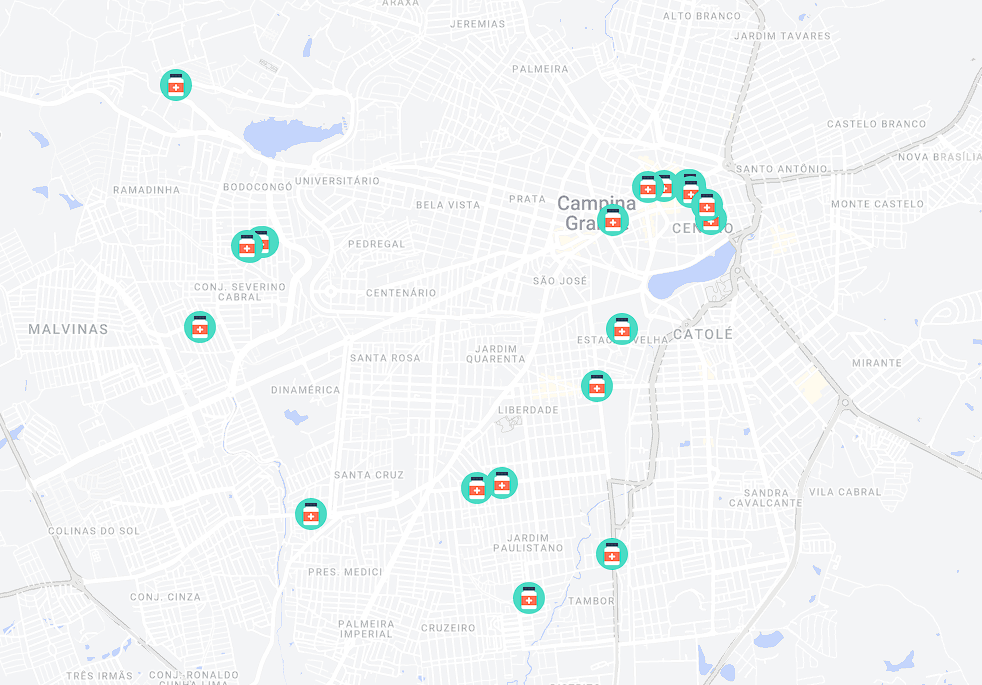 Fonte: PROCON Municipal de Campina Grande-PB.O Procon de Campina Grande informa ainda que os preços dos medicamentos necessitam de aprovação da Câmara de Regulação do Mercado de Medicamentos (CMED), órgão interministerial responsável pela regulação econômica do mercado de medicamentos no Brasil. Sendo que os reajustes dos medicamentos ocorrem anualmente. O último reajuste ocorreu em abril de 2022, por meio da Resolução nº 1, de 31/03/2022 da CMED, que dispõe sobre a forma de definição do Preço do Fabricante (PF) e do Preço Máximo ao Consumidor (PMC) dos medicamentos, estabelece a forma de apresentação do Relatório de Comercialização à CMED, disciplina a publicidade dos preços dos produtos farmacêuticos e define as margens de comercialização desses produtos.A seguir estão alguns resultados da pesquisa, vale lembrar que o objetivo deste material é esclarecer ao público e que os seus resultados não poderão ser utilizados para fins publicitários.Entre os medicamentos de referência, as maiores diferenças de preço encontradas foram:Tabela 1: Variação percentual entre o menor e o maior preço (março/2023). Fonte: PROCON Municipal de Campina Grande-PB.Entre os medicamentos genéricos, as maiores diferenças de preço encontradas foram:Tabela 2: Variação percentual entre o menor e o maior preço (março/2023). Fonte: PROCON Municipal de Campina Grande-PB.As variações dos preços nos medicamentos genéricos são altas por conta dos laboratórios que variam de uma farmácia para a outra.Comparando-se os preços médios dos genéricos com os de referência de mesma apresentação, constatou-se que, em média, os medicamentos genéricos são 63,9% mais baratos do que os de referência. Caso haja uma boa pesquisa na hora da compra, pode representar uma grande economia para o bolso do consumidor. Confira a planilha com o resultado de toda a pesquisa:Dia da coleta: 23/03/2023 NT - Não temDia da coleta: 24/03/2023NT - Não temApresentação5Relação dos estabelecimentos6Resultados da pesquisa7MedicamentosApresentaçãoMenor Preço (R$)Maior Preço (R$)Preço Médio (R$)Variação (%)        TYLENOL750 mg - 20 comprimidosR$ 7,00R$ 43,99R$ 33,83528,4%MedicamentosApresentaçãoMenor Preço (R$)Maior Preço (R$)Preço Médio (R$)Variação (%)SIMETICONA75 mg/ml -solução oral - 15 mlR$ 3,00R$ 19,98R$ 6,89566%Pesquisa de Preços - Medicamentos - GeralPesquisa de Preços - Medicamentos - GeralPesquisa de Preços - Medicamentos - GeralPesquisa de Preços - Medicamentos - GeralPesquisa de Preços - Medicamentos - GeralPesquisa de Preços - Medicamentos - GeralPesquisa de Preços - Medicamentos - GeralPesquisa de Preços - Medicamentos - GeralPesquisa de Preços - Medicamentos - GeralPesquisa de Preços - Medicamentos - GeralPesquisa de Preços - Medicamentos - GeralMEDICAMENTOSAPRESENTAÇÃOMARCAPAGUE MENOSPAGUE MENOSFARMÁCIA DO TRABALHADORFARMÁCIA CAMPINA POPULARREDEPHARMAFARMÁCIA POPULARMEDREDPHARMAREDEPHARMAÁCIDO MEFENÂMICO500 mg - 24 comprimidosPONSTANR$ 32,55R$ 34,10R$ 33,00NTR$ 34,90NTR$ 29,86R$ 38,78ÁCIDO MEFENÂMICO500 mg - 24 comprimidosGENÉRICOR$ 8,30R$ 17,25R$ 20,00R$ 15,99R$ 18,60R$ 15,00R$ 15,00R$ 22,42ATENOLOL25 mg - 30 comprimidosABLOKR$ 11,69R$ 12,90R$ 12,00NTR$ 11,20NTR$ 11,18R$ 14,52ATENOLOL25 mg - 30 comprimidosGENÉRICOR$ 3,64R$ 6,70R$ 5,00R$ 5,00R$ 5,00R$ 5,00R$ 6,00NTDICLOFENACO SÓDICO50 mg - 20 comprimidosVOLTARENR$ 39,60R$ 41,55NTNTR$ 37,68NTR$ 48,94R$ 48,94DICLOFENACO SÓDICO50 mg - 20 comprimidosGENÉRICOR$ 11,00R$ 11,75R$ 5,00R$ 5,00R$ 6,90R$ 5,50R$ 6,00R$ 25,98DIPIRONA MONOIDRATADA500 mg/ml - gotas 10 mlNOVALGINAR$ 12,25R$ 14,90R$ 12,00NTR$ 20,00NTR$ 15,65R$ 15,21DIPIRONA MONOIDRATADA500 mg/ml - gotas 10 mlGENÉRICOR$ 5,90R$ 5,50R$ 3,00R$ 3,00R$ 12,00NTR$ 2,99R$ 1,99ENANTATO DE NORETISTERONA + VALERATO DE ESTRADIOL50+5 mg/ml inj c/1 seringa - 1 mlMESIGYNAR$ 33,70R$ 36,90R$ 36,00NTR$ 32,66NTR$ 42,40R$ 42,41ENANTATO DE NORETISTERONA + VALERATO DE ESTRADIOL50+5 mg/ml inj c/1 seringa - 1 mlGENÉRICONTR$ 32,40R$ 25,00R$ 17,00R$ 20,00R$ 18,00R$ 19,60R$ 27,57ENALAPRIL +HIDROCLOROTIAZIDA10/25 mg - 30 comprimidosVASOPRIL PLUSR$ 45,70R$ 50,20NTNTR$ 78,70NTR$ 44,38R$ 57,73ENALAPRIL +HIDROCLOROTIAZIDA10/25 mg - 30 comprimidosGENÉRICOR$ 20,00R$ 22,40R$ 18,00NTR$ 29,90NTNTR$ 28,67FUROSEMIDA40 mg - 20 comprimidosLASIXR$ 16,44R$ 18,10R$ 19,50NTR$ 18,14NTR$ 17,46R$ 22,67FUROSEMIDA40 mg - 20 comprimidosGENÉRICOR$ 10,44R$ 11,60R$ 6,00R$ 4,00R$ 6,90R$ 5,00R$ 10,80R$ 10,59HIDROCLOTIAZIDA25 mg - 30 comprimidosCLORANAR$ 10,62R$ 11,50NTNTR$ 10,36NTR$ 13,45R$ 13,45HIDROCLOTIAZIDA25 mg - 30 comprimidosGENÉRICOR$ 4,59R$ 2,95R$ 3,00R$ 3,00R$ 4,00R$ 3,00R$ 3,00R$ 3,90LOSARTANA POTÁSSICA50 mg - 30 comprimidosARADOISR$ 15,42R$ 18,70NTNTR$ 29,00NTR$ 13,90R$ 13,90LOSARTANA POTÁSSICA50 mg - 30 comprimidosGENÉRICOR$ 5,98R$ 6,95R$ 6,00R$ 6,00R$ 5,00R$ 5,00R$ 5,00R$ 4,99METFORMINA500 mg - 30 comprimidosGLIFAGER$ 7,61R$ 8,50R$ 9,00NTR$ 9,80NTR$ 8,15R$ 10,59METFORMINA500 mg - 30 comprimidosGENÉRICOR$ 5,65R$ 7,60R$ 8,00R$ 5,00R$ 6,00R$ 8,00R$ 5,00NTNAPROXENO SÓDICO550 mg - 10 comprimidosFLANAXR$ 24,70R$ 24,90R$ 21,00NTR$ 19,90NTR$ 19,90R$ 19,90NAPROXENO SÓDICO550 mg - 10 comprimidosGENÉRICOR$ 19,15NTR$ 12,00R$ 16,99NTR$ 18,00R$ 12,99R$ 19,90NIMESULIDA100 mg - 12 comprimidosNISULIDR$ 49,10R$ 51,40R$ 49,00NTR$ 49,70NTR$ 38,48R$ 24,41NIMESULIDA100 mg - 12 comprimidosGENÉRICOR$ 11,00R$ 16,35R$ 7,00R$ 7,00R$ 5,00R$ 5,00R$ 11,99R$ 14,83PARACETAMOL200 mg/ml - gotas - 15 mlTYLENOLR$ 29,90R$ 31,70R$ 27,00NTR$ 29,99NTR$ 29,99R$ 29,99PARACETAMOL200 mg/ml - gotas - 15 mlGENÉRICOR$ 7,30R$ 7,30R$ 5,00R$ 4,00R$ 5,00R$ 4,00R$ 9,99R$ 11,90PARACETAMOL750 mg - 20 comprimidosTYLENOLR$ 36,50R$ 36,50NTNTR$ 34,99R$ 7,00R$ 34,99R$ 34,99PARACETAMOL750 mg - 20 comprimidosGENÉRICOR$ 10,30R$ 12,10R$ 7,00R$ 4,00R$ 5,00R$ 3,50R$ 12,99R$ 9,99SIMETICONA75 mg/ml -solução oral - 15 mlLUFTALR$ 25,60R$ 25,15R$ 23,00NTR$ 22,40R$ 24,00R$ 29,99R$ 27,98SIMETICONA75 mg/ml -solução oral - 15 mlGENÉRICOR$ 3,00R$ 8,70R$ 6,00R$ 5,99R$ 4,99R$ 5,00R$ 10,00R$ 19,98SULFAMETOXAZOL +TRIMETOPRIMA400 + 80 mg -20 comprimidosBACTRIMR$ 29,30R$ 31,00NTNTR$ 41,50NTR$ 33,86R$ 33,86SULFAMETOXAZOL +TRIMETOPRIMA400 + 80 mg -20 comprimidosGENÉRICOR$ 11,15R$ 9,65NTR$ 17,00R$ 10,00R$ 12,00R$ 14,00R$ 17,31SULFATO DE NEOMICINA +BACITRACINA ZÍNCICA5 mg + 250 UI pom derm bg - 15 gNEBACETINR$ 23,10R$ 23,05R$ 18,50NTR$ 19,00NTR$ 23,29R$ 18,99SULFATO DE NEOMICINA +BACITRACINA ZÍNCICA5 mg + 250 UI pom derm bg - 15 gGENÉRICOR$ 7,70R$ 11,15R$ 10,00R$ 7,00R$ 8,00R$ 8,00R$ 8,00R$ 11,56SULFATO DE SALBUTAMOL2 mg/ml - xarope - 120 mlAEROLINR$ 11,25R$ 12,05NTNTR$ 13,75NTR$ 13,90R$ 13,77SULFATO DE SALBUTAMOL2 mg/ml - xarope - 120 mlGENÉRICOR$ 7,00R$ 5,65R$ 6,00R$ 9,99R$ 8,00R$ 6,00NTR$ 7,69Pesquisa de Preços - Medicamentos - GeralPesquisa de Preços - Medicamentos - GeralPesquisa de Preços - Medicamentos - GeralPesquisa de Preços - Medicamentos - GeralPesquisa de Preços - Medicamentos - GeralPesquisa de Preços - Medicamentos - GeralPesquisa de Preços - Medicamentos - GeralPesquisa de Preços - Medicamentos - GeralPesquisa de Preços - Medicamentos - GeralPesquisa de Preços - Medicamentos - GeralPesquisa de Preços - Medicamentos - GeralPesquisa de Preços - Medicamentos - GeralPesquisa de Preços - Medicamentos - GeralPesquisa de Preços - Medicamentos - GeralPesquisa de Preços - Medicamentos - GeralPesquisa de Preços - Medicamentos - GeralMEDICAMENTOSAPRESENTAÇÃOMARCAMEDFARMANOBRE FARMA LOJA 3FARMÁCIA FARMA UTILFARMÁCIA DIASNOBRE FARMAFARMACIA GALERIA PAGUE BEM FARMÁCIA CALUETEFARMÁCIA VAREJÃO SÃO LUISDROGARIA POPULARFARMÁCIA RED MEDIFARMACIA  MED+POPULARFARMACIA DIAS LIBERDADEREDEPHARMA R-35ÁCIDO MEFENÂMICO500 mg - 24 comprimidosPONSTANR$ 31,00NTR$ 38,78NTNTNTR$ 38,78R$ 32,95NTNTNTNTR$ 31,41ÁCIDO MEFENÂMICO500 mg - 24 comprimidosGENÉRICOR$ 16,00R$ 19,99R$ 10,00R$ 15,00R$ 19,99R$ 15,00R$ 14,99R$ 20,00R$ 19,99R$ 18,00R$ 20,00R$ 14,99R$ 16,14ATENOLOL25 mg - 30 comprimidosABLOKR$ 11,60NTNTNTNTR$ 12,00R$ 14,52R$ 12,35NTNTNTR$ 11,91R$ 3,99ATENOLOL25 mg - 30 comprimidosGENÉRICOR$ 3,00R$ 4,00R$ 5,00R$ 5,00NTR$ 5,00R$ 5,00R$ 5,00NTR$ 6,00R$ 4,00R$ 4,99R$ 3,30DICLOFENACO SÓDICO50 mg - 20 comprimidosVOLTARENR$ 32,00NTR$ 48,94NTNTNTNTR$ 41,60NTNTNTR$ 41,11R$ 39,64DICLOFENACO SÓDICO50 mg - 20 comprimidosGENÉRICOR$ 5,00R$ 5,00NTR$ 7,99NTNTR$ 5,00R$ 4,99R$ 4,00R$ 5,00R$ 6,00R$ 8,00R$ 10,37DIPIRONA MONOIDRATADA500 mg/ml - gotas 10 mlNOVALGINAR$ 12,50NTR$ 14,50R$ 13,00NTNTR$ 15,65R$ 13,30NTR$ 14,00NTR$ 13,00R$ 13,30DIPIRONA MONOIDRATADA500 mg/ml - gotas 10 mlGENÉRICOR$ 2,00R$ 2,50NTNTNTNTR$ 4,00NTR$ 4,00R$ 2,00NTR$ 2,00R$ 4,61ENANTATO DE NORETISTERONA + VALERATO DE ESTRADIOL50+5 mg/ml inj c/1 seringa - 1 mlMESIGYNAR$ 34,00R$ 38,20NTNTR$ 34,00NTNTR$ 36,05NTNTNTR$ 33,93R$ 38,17ENANTATO DE NORETISTERONA + VALERATO DE ESTRADIOL50+5 mg/ml inj c/1 seringa - 1 mlGENÉRICOR$ 20,00R$ 18,00R$ 27,57R$ 19,99R$ 20,00R$ 25,00R$ 27,00R$ 19,99R$ 22,00R$ 25,00R$ 26,00NTR$ 19,88ENALAPRIL +HIDROCLOROTIAZIDA10/25 mg - 30 comprimidosVASOPRIL PLUSR$ 48,00NTNTNTNTNTNTR$ 48,99NTNTNTNTR$ 43,80ENALAPRIL +HIDROCLOROTIAZIDA10/25 mg - 30 comprimidosGENÉRICOR$ 15,00NTNTNTNTNTR$ 25,00R$ 18,00NTNTNTNTNTFUROSEMIDA40 mg - 20 comprimidosLASIXR$ 18,00R$ 20,40R$ 22,67R$ 18,36R$ 17,00NTR$ 22,62R$ 19,27R$ 19,00NTR$ 22,00R$ 14,67R$ 18,36FUROSEMIDA40 mg - 20 comprimidosGENÉRICOR$ 5,00R$ 4,99R$ 5,00R$ 4,99R$ 4,99R$ 5,00R$ 5,00R$ 6,00R$ 4,00R$ 6,00R$ 5,00R$ 5,00R$ 4,00HIDROCLOTIAZIDA25 mg - 30 comprimidosCLORANAR$ 11,00R$ 11,50NTNTR$ 10,00NTR$ 13,45R$ 11,43NTNTNTR$ 11,00R$ 10,89HIDROCLOTIAZIDA25 mg - 30 comprimidosGENÉRICOR$ 3,00R$ 2,99R$ 5,00R$ 3,00NTR$ 2,50R$ 4,00R$ 4,00R$ 4,00R$ 4,00R$ 3,00R$ 3,00R$ 1,90LOSARTANA POTÁSSICA50 mg - 30 comprimidosARADOISR$ 40,00NTR$ 55,62R$ 43,94R$ 46,00NTNTR$ 11,99R$ 51,00NTNTR$ 43,94R$ 11,99LOSARTANA POTÁSSICA50 mg - 30 comprimidosGENÉRICOR$ 5,00R$ 4,99R$ 5,00R$ 4,99R$ 4,99R$ 5,00R$ 5,00R$ 5,00R$ 5,00R$ 7,00R$ 5,00R$ 6,00R$ 4,80METFORMINA500 mg - 30 comprimidosGLIFAGER$ 8,50R$ 26,00R$ 10,59R$ 8,64NTR$ 9,50R$ 10,59R$ 22,80R$ 19,00R$ 10,00NTR$ 21,72R$ 20,38METFORMINA500 mg - 30 comprimidosGENÉRICOR$ 6,00R$ 7,99R$ 8,00R$ 5,99R$ 10,99R$ 7,00R$ 7,70R$ 9,99R$ 10,00R$ 6,00NTR$ 5,80R$ 4,00NAPROXENO SÓDICO550 mg - 10 comprimidosFLANAXR$ 22,00R$ 29,50R$ 24,90NTNTR$ 23,00R$ 26,99R$ 22,94NTNTNTR$ 24,29R$ 19,90NAPROXENO SÓDICO550 mg - 10 comprimidosGENÉRICOR$ 16,00R$ 22,00NTR$ 17,05NTNTR$ 13,00R$ 19,99R$ 9,00R$ 18,00R$ 20,00R$ 9,79R$ 15,32NIMESULIDA100 mg - 12 comprimidosNISULIDR$ 29,00R$ 15,00R$ 58,40NTR$ 54,00NTNTR$ 49,70NTNTNTR$ 38,97R$ 47,37NIMESULIDA100 mg - 12 comprimidosGENÉRICOR$ 5,00R$ 4,99R$ 8,00R$ 7,99R$ 4,99R$ 5,00R$ 5,00R$ 4,00R$ 5,00R$ 6,00R$ 5,00R$ 8,00R$ 9,90PARACETAMOL200 mg/ml - gotas - 15 mlTYLENOLR$ 41,00R$ 26,50NTR$ 30,25NTNTR$ 36,00R$ 39,76NTNTR$ 46,00NTR$ 30,60PARACETAMOL200 mg/ml - gotas - 15 mlGENÉRICOR$ 12,00R$ 4,99NTR$ 4,00NTR$ 7,00R$ 3,00R$ 4,00R$ 6,00R$ 5,00R$ 5,00R$ 4,00R$ 4,99PARACETAMOL750 mg - 20 comprimidosTYLENOLR$ 35,00R$ 42,00NTNTNTR$ 35,00R$ 43,99R$ 34,25NTNTR$ 24,00R$ 36,95R$ 37,39PARACETAMOL750 mg - 20 comprimidosGENÉRICOR$ 6,00R$ 5,00NTR$ 6,99R$ 8,00R$ 10,00R$ 10,00R$ 6,00R$ 10,00R$ 8,00R$ 7,00R$ 7,00NTSIMETICONA75 mg/ml -solução oral - 15 mlLUFTALR$ 22,00NTR$ 27,98R$ 23,78NTR$ 23,00R$ 27,98R$ 23,78NTR$ 25,00R$ 26,00R$ 21,85R$ 23,78SIMETICONA75 mg/ml -solução oral - 15 mlGENÉRICOR$ 5,00R$ 4,99R$ 9,00R$ 4,99NTNTR$ 6,00R$ 6,00R$ 6,00R$ 8,00R$ 6,00R$ 5,00R$ 6,20SULFAMETOXAZOL +TRIMETOPRIMA400 + 80 mg -20 comprimidosBACTRIMNTR$ 30,50R$ 30,59R$ 25,65R$ 27,49NTR$ 32,86NTNTNTR$ 34,00R$ 25,65R$ 23,21SULFAMETOXAZOL +TRIMETOPRIMA400 + 80 mg -20 comprimidosGENÉRICOR$ 18,00R$ 19,00NTNTNTR$ 12,00R$ 18,00R$ 15,00R$ 17,00R$ 15,00NTR$ 10,93R$ 11,25SULFATO DE NEOMICINA +BACITRACINA ZÍNCICA5 mg + 250 UI pom derm bg - 15 gNEBACETINR$ 18,60R$ 19,90R$ 22,00R$ 18,77NTNTR$ 22,08R$ 18,77R$ 20,00NTNTR$ 18,77R$ 18,86SULFATO DE NEOMICINA +BACITRACINA ZÍNCICA5 mg + 250 UI pom derm bg - 15 gGENÉRICOR$ 10,00R$ 7,99R$ 10,00R$ 9,60NTR$ 10,00R$ 8,00R$ 7,99R$ 10,00R$ 10,00NTR$ 9,60R$ 8,67SULFATO DE SALBUTAMOL2 mg/ml - xarope - 120 mlAEROLINNTNTNTNTNTNTNTR$ 11,70NTNTR$ 15,00NTR$ 10,47SULFATO DE SALBUTAMOL2 mg/ml - xarope - 120 mlGENÉRICOR$ 10,00NTNTNTNTR$ 6,50R$ 7,00R$ 6,00R$ 10,00R$ 12,00NTR$ 4,16NT